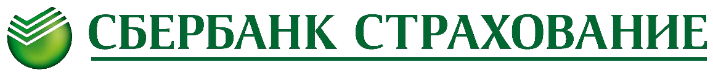 Техническое заданиеОказание агентских услуг по реализации страховых продуктов ООО СК «Сбербанк страхование жизни» Заказчик: ООО СК «Сбербанк страхование жизни» - далее «Заказчик».Предмет публичного привлечения неограниченного круга посредников:услуги банка (далее «Агент») по привлечению к страхованию физических лиц, являющихся  потенциальными Страхователями и в дальнейшем именуемых Страхователями, по продукту/группе продуктов страхования, предусмотренным в Таблице №1, в том числе принимать страховые премии от Клиентов физических лиц, относящихся к категории Private сегмента обслуживания, а также юридических лиц, и осуществлять их перечисление в адрес Заказчика, вручать Клиентам оформленные договоры страхования. Использовать для этих целей методические разработки, рекламные, информационные материалы Страховщика.Таблица №1 Таблица №2Существенные условия заключения договора по предмету закупки:Порядок оплаты: постоплата.Место оказания услуг: Дополнительные офисы/филиалы АгентаСрок показания услуг: с даты заключения сторонами до 31.12.2024.Срок оплаты: ежемесячно в течение 5 (пяти) рабочих дней после подписания Акта (отчета) об оказанных услугах АгентаСрок действия договора: с даты заключения сторонами до 31.12.2024.2.	Обязательные требования к Участникам2.1.	К участию в Публичном привлечении неограниченного круга участников приглашаются юридические лица – кредитные организации, которые должны соответствовать требованиям, предъявляемым в соответствии с законодательством Российской Федерации и настоящим Условиям для привлечения неограниченного круга посредников к лицам, осуществляющим поставку товаров (выполнение работ, оказание услуг) по предмету привлечения, Положению о закупках ООО СК «Сбербанк страхование жизни», в том числе:2.1.1.	наличие прав на заключение договора по результатам привлечения;2.1.2.	наличие необходимых лицензий или свидетельств о допуске на поставку товаров, производство работ и оказание услуг, подлежащих лицензированию (регулированию) в соответствии с действующим законодательством Российской Федерации и являющихся предметом заключаемого договора;2.1.3.	наличие необходимых сертификатов на Продукцию, являющуюся предметом заключаемого договора, в соответствии с действующим законодательством Российской Федерации;2.1.4.	наличие профессиональной компетентности, финансовых и трудовых (кадровых) ресурсов, оборудования и других материальных возможностей, опыта, необходимого для исполнения договора на поставку Продукции;2.1.5.	отсутствие инициации уполномоченным органом отзыва у Участника лицензии на осуществление деятельности, связанной с предметом Закупки;2.1.6.	не проведение ликвидации Участника, отсутствие решения арбитражного суда о признании Участника несостоятельным (банкротом) и об открытии конкурсного производства;2.1.7.	не приостановление деятельности Участника в порядке, установленном Кодексом Российской Федерации об административных правонарушениях, на дату подачи Заявки на участие в закупке; 2.1.8.	отсутствие решения суда, административного органа о наложении ареста на имущество Участника (отсутствие возбужденного исполнительного производства о наложении ареста), стоимость которого составляет двадцать пять процентов балансовой стоимости активов и более;2.1.9.	отсутствие у Участника недоимки по налогам, сборам, задолженности по иным обязательным платежам в бюджеты бюджетной системы Российской Федерации (за исключением сумм, на которые предоставлены отсрочка, рассрочка, инвестиционный налоговый кредит в соответствии с законодательством Российской Федерации о налогах и сборах, которые реструктурированы в соответствии с законодательством Российской Федерации, по которым имеется вступившее в законную силу решение суда о признании обязанности заявителя по уплате этих сумм исполненной или которые признаны безнадежными к взысканию в соответствии с законодательством Российской Федерации о налогах и сборах) за прошедший календарный год, размер которых превышает двадцать пять процентов балансовой стоимости активов Участника Закупки, по данным бухгалтерской отчетности за последний отчетный период;2.1.10.	отсутствие у Участника Закупки у руководителя, членов коллегиального исполнительного органа, лица, исполняющего функции единоличного исполнительного органа, или главного бухгалтера юридического лица - Участника Закупки судимости за преступления в сфере экономики и (или) преступления, предусмотренные статьями 289, 290, 291, 291.1 Уголовного кодекса Российской Федерации (за исключением лиц, у которых такая судимость погашена или снята), а также неприменение в отношении указанных физических лиц наказания в виде лишения права занимать определенные должности или заниматься определенной деятельностью, которые связаны с поставкой товара, выполнением работы, оказанием услуги, являющихся объектом осуществляемой Закупки, и административного наказания в виде дисквалификации;2.1.11.	отсутствие Участника в перечне компаний, связь с которыми по указанному ими адресу (месту нахождения), внесенному в Единый государственный реестр юридических лиц, отсутствует (официальный сайт ФНС России);2.1.12.	отсутствие Участника в реестре недобросовестных Поставщиков, предусмотренном Федеральными законами от 18.07.2011 № 223-ФЗ «О закупках товаров, работ, услуг отдельными видами юридических лиц», от 05.04.2013 № 44-ФЗ «О контрактной системе в сфере закупок товаров, работ, услуг для обеспечения государственных и муниципальных нужд»;2.1.13.	отсутствие вступивших в законную силу судебных решений о расторжении договоров в связи с существенным нарушением Участником обязательств по ним за 2 (два) последних года до даты проведения Закупки;2.1.14.	соответствие Участника требованиям Технического задания (Приложение № 1 к Условиям Публичного привлечения) и условий в целом.№ п/пНаименование вида страхованияМинимальная страховая премия по договоруНаименование страхового продукта (заполняется при необходимости)Размер вознаграждения Агента в % от суммы страховой премии (страховых взносов)[1], в том числе НДС/ без НДС1Страхование жизни с условием периодических страховых выплат (ренты, аннуитетов) и (или) с участием страхователя в инвестиционном доходе Страховщика От 1 500 000 (Один миллион пятьсот тысяч) рублейНе более 10%2Страхование жизни на случай смерти, дожития до определенного возраста или срока либо наступления иного событияОт 1 500 000 (Один миллион пятьсот тысяч) рублейНе более 10%п/пНаименование страхового продуктаСрок страхования (лет)Валюта договора страхованияСтавка агентского вознаграждения от величины единовременной страховой премии, включая НДС (%)1«Растущий курс»3РублиНе более 3 %2«Капитал под управлением»Программа страхования: «Капитал под управлением базовый (Банк«наименование банка, без пробела и кавычек»)»80/60/40РублиНе более 1,0 %2«Капитал под управлением»Программа страхования: «Капитал под управлением средний (Банк«наименование банка, без пробела и кавычек»)»80/60/40РублиНе более 1,5 %2«Капитал под управлением»Программа страхования: «Капитал под управлением высокий (Банк«наименование банка, без пробела и кавычек»)»80/60/40РублиНе более 1,5 %п/пНаименование Страхового продуктаДиапазон премии (руб)Срок страхования (лет)Валюта договора страхованияСтавка агентского вознаграждения от величины единовременной страховой премии, включая НДС (%)3«Фамильная стратегия»до 50 000 0005РублиНе более 2,2 %3«Фамильная стратегия»50 000 001- 200 000 0005РублиНе более 2,0 %3«Фамильная стратегия»200 000 001- 400 000 0005РублиНе более 1,7 %3«Фамильная стратегия»400 000 001 и более5РублиНе более 1,0 %